Zaspa – to taką właśnie nazwę nosiło jezioro, które znajdowało się na terenie dzisiejszej dzielnicy Letnica i Nowy Port między ul. Marynarki Polskiej a Starowiejską i Letnicką. W dawnych czasach teren ten nazywany był „Saspa” albo „Shaspe”. Osada o tej nazwie była małym osiedlem rybackim nad wspomnianym jeziorem. Dojazd z centrum Gdańska tramwajem 2  i  8 lub trakcją elektryczną – przystanek Zaspa.  Z Zaspy na Przymorze możemy dojechać autobusem 127.Przymorze - to dzielnica kojarzona głównie z ogromnymi blokami z wielkiej płyty, w tym najdłuższym polskim budynkiem - Falowcem. To były czasy - koniec lat 50 i wielkie zapotrzebowanie na mieszkania. W Gdańsku powstały wówczas trzy największe gdańskie sypialnie - najpierw Przymorze, a później równolegle Zaspa i Żabianka. "Zbudujemy gdański Żoliborz" - pod takim hasłem budowano gdańskie Przymorze. Nikt nie przypuszczał jeszcze wówczas, że słowa te staną się prawdą, a już w połowie lat 60. odludna, nieuzbrojona dzielnica stanie się miejscem zamieszkania kilkudziesięciu tysięcy gdańszczan. Zdecydowanym plusem jest położenie w dobrym punkcie komunikacyjnym oraz nieopodal Zatoki Gdańskiej. Dużo ścieżek rowerowych, przyjemny deptak prowadzący do morza i wzdłuż jego brzegów na trasie Brzeźno- Sopot to zdecydowane atuty Przymorza.Park Prezydenta Ronalda Reagana noszący imię prezydenta Stanów Zjednoczonych w dzielnicy Przymorze Wielkie to najmłodszy park w mieście. Jest również jednym z trzech nadmorskich parków miasta. To miejsce dla szukających spokojnego wypoczynku i dla tych, którzy pragną aktywnie spędzić wolny czas. Park dzieli od plaży droga rowerowa oraz pas ochronnych wydm. Na terenie parku znajdują się lasy iglaste i liściaste, łąki, trzcinowiska, ozdobne krzewy, dwa stawy wodne, kanały wodne z drewnianymi kładkami, alejki spacerowe, tereny rekreacyjne: drogi rowerowe oraz skatepark. Teren parku zajmuje 55,5 ha i rozciąga się od ul. Pomorskiej w Jelitkowie do al. Hallera w Brzeźnie.Dojazd: tramwajem 2, 8, 11  kierunek Jelitkowo lub autobusem 117, 143, 227 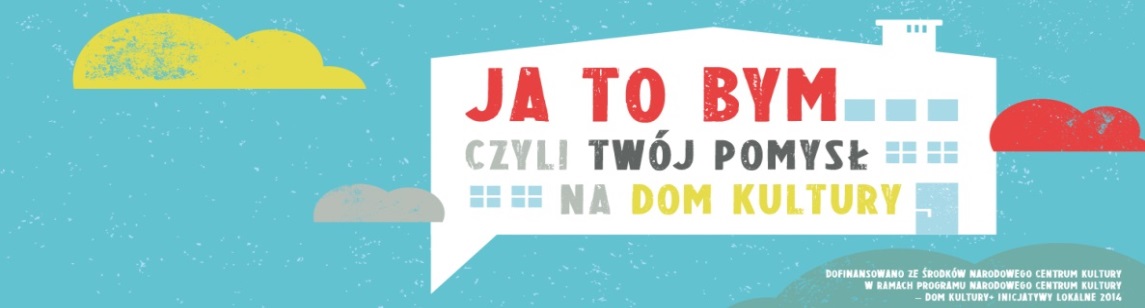 Gra miejska – Zaspa, Przymorze, Park ReaganaOpracowanie:  Lidia Berbeka, Elżbieta Rękawek, Irena KusykData:Uczestnicy:Źródła – linki z dn. 23.10.2014http://www.zaspa24/pl http://trojmiasto.pl/Przymorze http://www.gdansk.pl/turystyka  Mapa gry miejskiej https://goo.gl/maps/6be5G Źródła – linki z dn. 23.10.2014http://www.zaspa24/pl http://trojmiasto.pl/Przymorze http://www.gdansk.pl/turystyka  Mapa gry miejskiej https://goo.gl/maps/6be5G Źródła – linki z dn. 23.10.2014http://www.zaspa24/pl http://trojmiasto.pl/Przymorze http://www.gdansk.pl/turystyka  Mapa gry miejskiej https://goo.gl/maps/6be5G Źródła – linki z dn. 23.10.2014http://www.zaspa24/pl http://trojmiasto.pl/Przymorze http://www.gdansk.pl/turystyka  Mapa gry miejskiej https://goo.gl/maps/6be5G 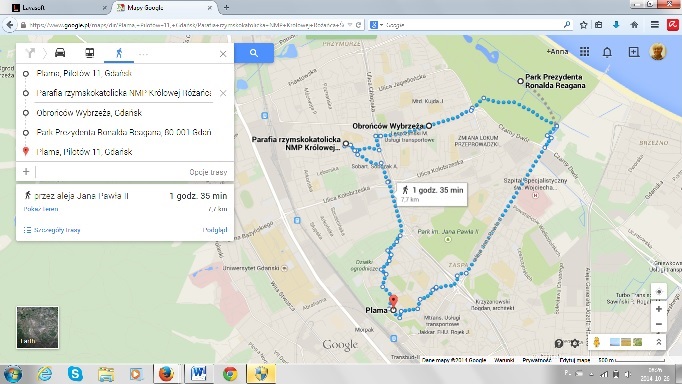 NrPunkt kontrolnyCzy wiesz że …Zadanie dla CiebieZadanie dla CiebieTwoja odpowiedź1Plama GAKprzy ulicy Pilotów 11Plama to oddział Gdańskiego Archipelagu Kultury, którego organizatorem jest Miasto Gdańsk.Gdański Archipelag Kultury (GAK) powołany został w 1967 roku.  Od ponad 45 lat aktywnie wspiera  i kreuje działania
artystyczne na terenie Trójmiasta.(…) “To miejsce, które wyłaniało się jako klub osiedlowy, a zmieniło w ważną instytucję kultury w Gdańsku, nie wstydzi się swojej lokalizacji, bo to właśnie ona stanowi o jego wartości” (…)                     Jerzy Mazzoll –muzyk http://www.gak.gda.pl/plama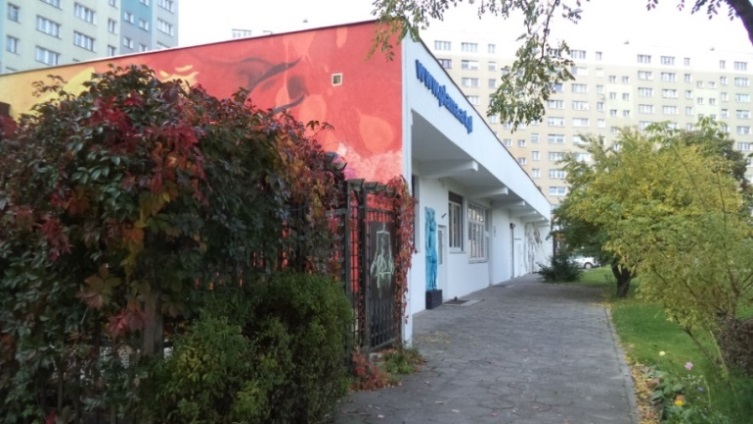 Sprawdź jakie imprezy kulturalne organizuje Plama                w tym miesiącu.Sprawdź jakie imprezy kulturalne organizuje Plama                w tym miesiącu.2Dekoracyjne malarstwo ścienneOsiedle Zaspa bierze udział w Festiwalu Malarstwa Monumentalnego  – impreza cykliczna od 2011 do 2016.http://muralegdanskzaspa.pl/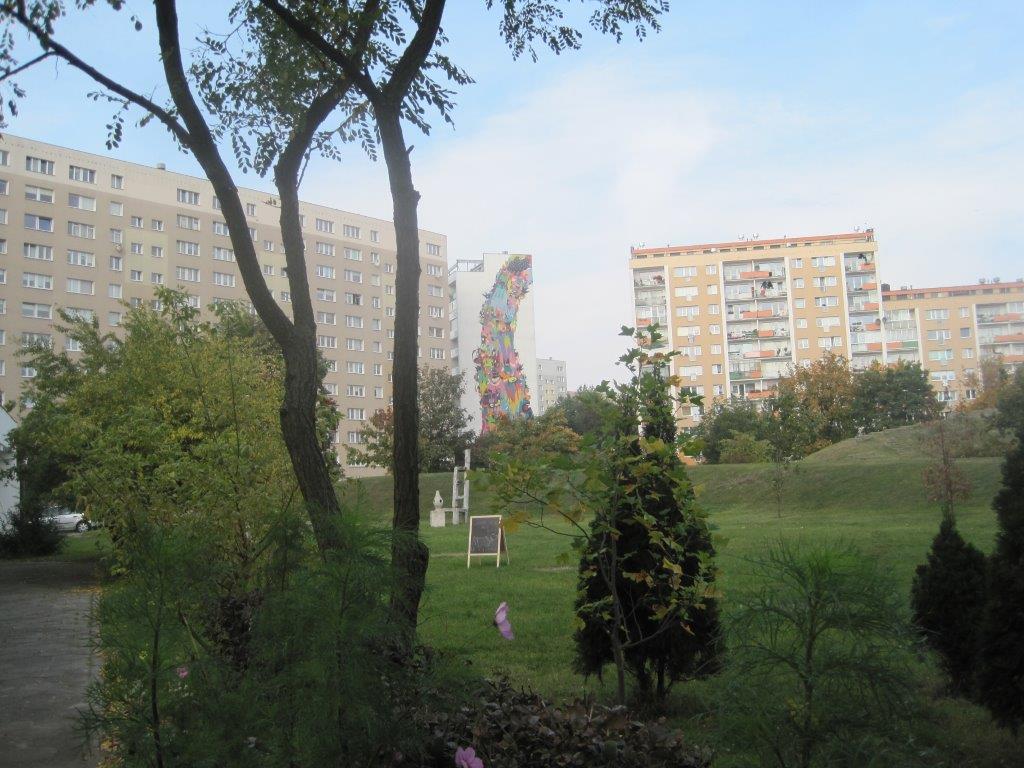 Jak się nazywają malowidła ścienne na budynkach?Jak się nazywają malowidła ścienne na budynkach?3Okrąglak  przy Placu Najświętszej Maryi Panny Kościół NMP Królowej Różańca Świętego na Przymorzu jest jedynym, okrągłym, dwupiętrowym kościołem w Europie.http://pl.wikipedia.org/wiki/Parafia_Naj%C5%9Bwi%C4%99tszej_Maryi_Panny_Kr%C3%B3lowej_R%C3%B3%C5%BCa%C5%84ca_%C5%9Bw._w_Gda%C5%84sku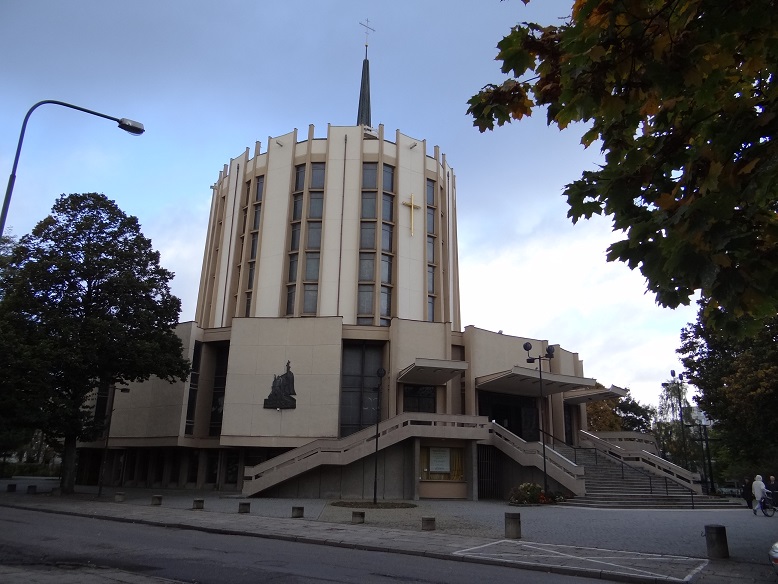 Kiedy i z czyjej inicjatywy wybudowano ten Kościół               i kto był architektem? Podaj wysokość wieży.Kiedy i z czyjej inicjatywy wybudowano ten Kościół               i kto był architektem? Podaj wysokość wieży.4Falowiec na Przymorzu przy  ul.  Obrońców WybrzeżaNajdłuższy budynek w Europie znajduje się w Wiedniu i jego długość wynosi 1100 metrów.Najdłuższy budynek mieszkalny                  w Polsce,  wybudowany w latach 1970-1973, posiada 1792 mieszkania i około 6.000 mieszkańców.Ile wynosi jego długość?http://pl.wikipedia.org/wiki/Falowiec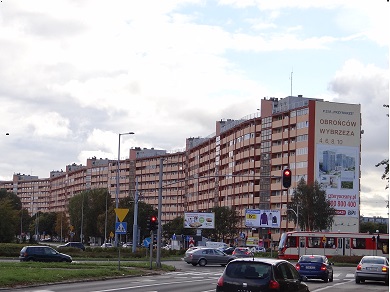 Czy Falowiec na Przymorzu  ma więcej niż 800 metrów?Czy Falowiec na Przymorzu  ma więcej niż 800 metrów?5Park Prezydenta Ronalda Reagana – plac zabaw Ogromy plac zabaw dla dzieci udostępniany  bezpłatnie, w Parku im. Reagana, przy trakcie pieszo-rowerowym (przedłużenie ulicy Jagiellońskiej). Młodzież ma tutaj do dyspozycji skatepark oraz specjalny plac do rowerowych przejazdów crossowych. http://odkryjpomorze.pl/pokaz_obiekt-2636-Kraina_Zabawy.html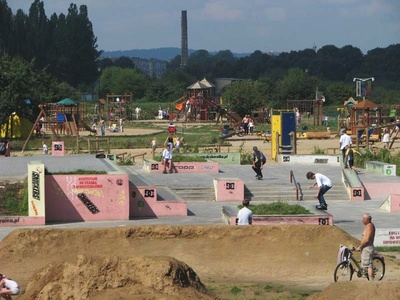 Jak nazywa się największy w Gdańsku plac zabaw i jaką ma powierzchnię?Jak nazywa się największy w Gdańsku plac zabaw i jaką ma powierzchnię?6Park Prezydenta Ronalda Reagana - nowa część parkuNowa część parku, nowe ścieżki rowerowe, alejki spacerowe oddane do użytku w Gdańskim Dniu Solidarności Społecznej.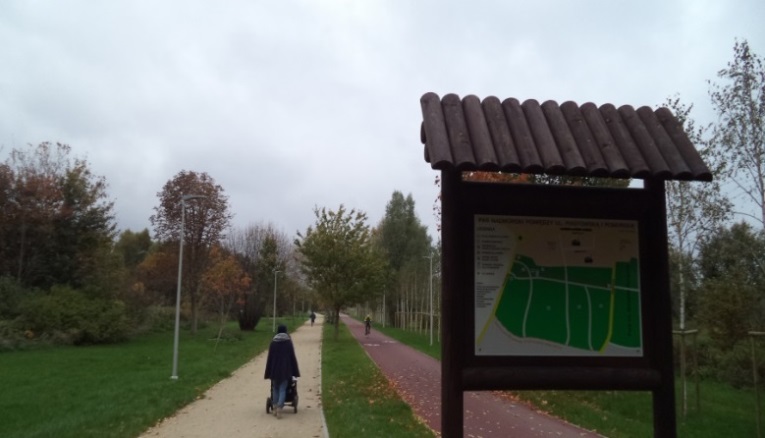 Kiedy  została oddana nowa część parku?Kiedy  została oddana nowa część parku?7Stawy w Parku Prezydenta Ronalda ReaganaW parku znajdują się dwa stawy-prawdziwy ptasi raj.Ciekawostką jest fakt nie zamarzania stawów zimą.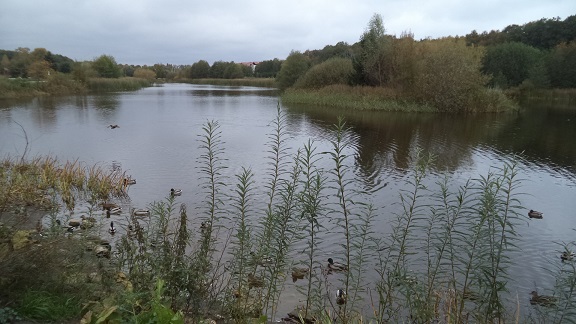 Jakie ptaki  tutaj gniazdują ?Dlaczego zimą stawy nie zamarzają?Jakie ptaki  tutaj gniazdują ?Dlaczego zimą stawy nie zamarzają? 8Pomnik Papieża Jana Pawła II                  i Prezydenta Ronalda ReaganaPomnik Papieża Jana Pawła II i Prezydenta Ronalda Reagana odsłonięto z inicjatywy Stowarzyszenia „Godność”. Projekt pomnika oparty jest na zdjęciu Papieża i Prezydenta spacerujących   w Parku Miami na Florydzie 10 września 1987. 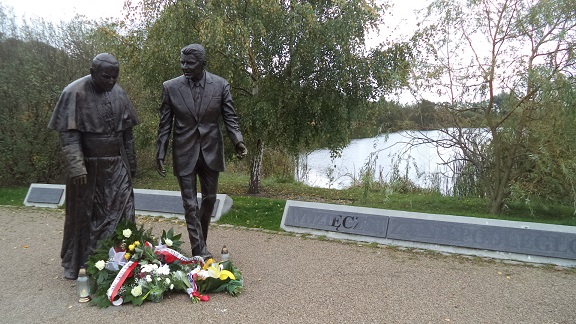 Kto był autorem projektu pomnika?Kiedy nastąpiło odsłonięcie pomnika?Kto był autorem projektu pomnika?Kiedy nastąpiło odsłonięcie pomnika?9Park Prezydenta Ronalda  Reagana  -           park rzeźbZnajduje się tu park rzeźb - stała ekspozycja  z granitu kaszubskiego  pod tytułem  „ Wielcy Gdańszczanie”.Na zdjęciu rzeźba Artura Schopenhauera filozofa niemieckiego urodzonego w Gdańsku.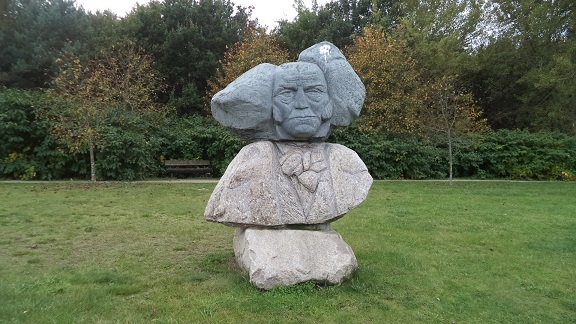 Wymień co najmniej dwie rzeźby pozostałych                      ” Wielkich Gdańszczan”?Wymień co najmniej dwie rzeźby pozostałych                      ” Wielkich Gdańszczan”?10Park Prezydenta Ronalda Reagana -przyrządy do uprawiania sportuW parku znajduje się ścieżka zdrowia  i siłownia pod gołym niebem.  Jakie jeszcze inne przyrządy  do uprawiania sportu  znajdują się w parku?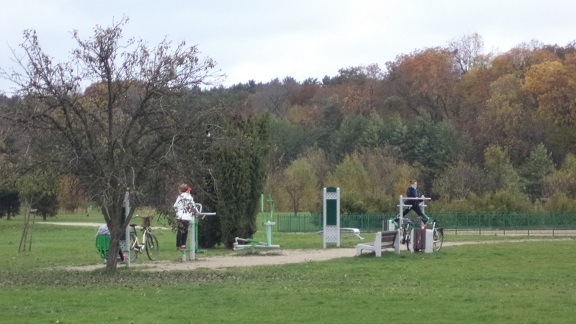 Jakie jeszcze inne przyrządy  do uprawiania sportu  znajdują się w parku?11Park Prezydenta Ronalda Reagana -instalacjeZnajduje się tu instalacja lampy Goldberga, która ma ukazać,  jakie możliwości daje człowiekowi natura.http://kfp.pl/page,propozycja,id,12320,tytul,PROEKOLOGICZNA%20INSTALACJA%20W%20PARKU%20NADMORSKIM,index.html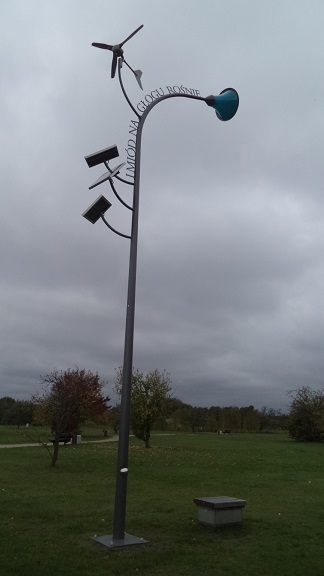 Co promuje eko – artystyczna lampa Goldberga ?Co promuje eko – artystyczna lampa Goldberga ?12Park Prezydenta Ronalda Reagana -instalacjeW parku znajduje się też inna ciekawa instalacjahttp://pl.wikipedia.org/wiki/Park_im._Ronalda_Reagana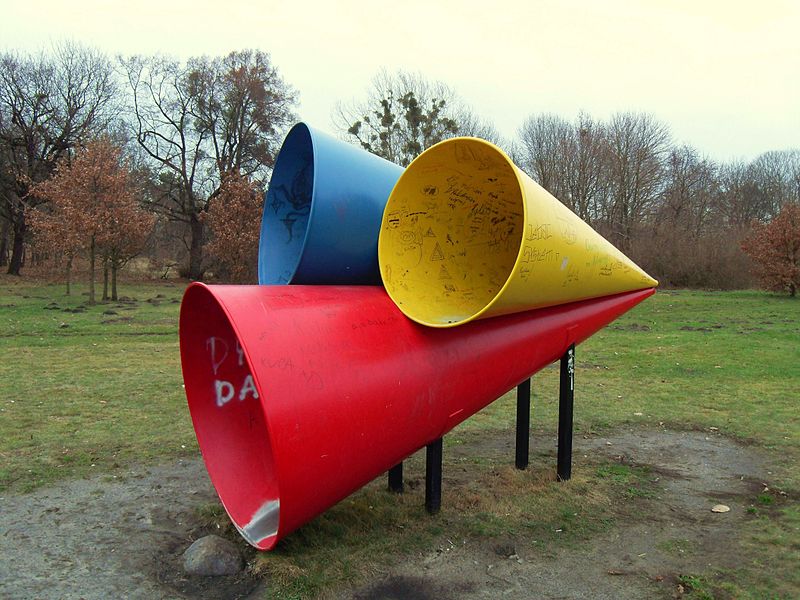 Co to jest i z czym Ci się kojarzy ta instalacja?Co to jest i z czym Ci się kojarzy ta instalacja?